Государственное бюджетное учреждение здравоохранения Тюменской области «Областная больница №24» (с. Ярково)Памятка для родителей«Детский травматизм»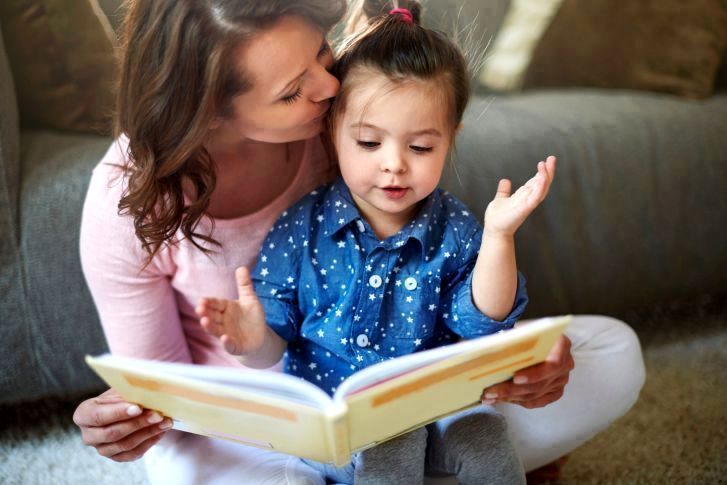 2017г.Детский травматизм Рождение ребенка  - самый счастливый период для каждой мамы и неважно первый это ребенок,  третий или пятый. И каждая мама, пусть даже с опытом,  должна быть максимально внимательна к своему чаду.  С возрастом активность малыша возрастает, и как следствие, возникает опасность травматизма. Поэтому не следует оставлять карапуза одного в комнате, необходимо стараться всегда быть рядом, чтобы в любой момент предотвратить возможную опасность. Если же все-таки ребенок остается в комнате один, нужно убедиться, что там нет ничего, что могло бы ему нанести какой-либо вред. Детский травматизм бывает бытовым, уличным, школьным, автодорожным, спортивным, криминальным и так далее. Наиболее часто встречается бытовой травматизм, поэтому ему необходимо уделить особое внимание.Воспринимая детскую коляску как надежный, защищающий ребенка домик, следует соблюдать несколько советов:Нельзя спускаться по лестнице с коляской, в которой сидит ребенок, так как коляска может покатиться по ступенькам. Нельзя входить в лифт спиной и ввозить коляску за собой. Автоматика порой не надежна.Нельзя ставить коляску близко к зданиям. В зимнее время с них могут упасть сосульки.Выставляя коляску с ребенком на балкон, нужно быть уверенным, что ребенок не может из нее выбраться, если проснется. Балкон должен быть надежно защищен козырьком от падающих сверху предметов. Случается, непотушенная сигарета падает в коляску.Это одна из распространенных причин ожогов у младенцев. Обеспечить безопасность от ожогов Вашему ребенку помогут следующие правила:Относиться внимательно к ребенку, сидящему за столом. Особенно если ребенок сидит на коленях у мамы.Соблюдать осторожность во время кормления ребенка горячей жидкой пищей.Соблюдать осторожность при переносе посуды с горячей жидкостью в тех местах квартиры, где внезапно могут появиться дети.Осуществлять постоянный надзор взрослых при купании детей.Не разливать горячие жидкости прямо за столом, вокруг которого сидят дети.Когда готовите еду лучше пользоваться дальними конфорками. Может это не так удобно Вам, но зато обеспечит безопасность Вашим детям.Утюг при глажке не следует ставить «на ребро» лучше положить плашмя на специальную термоустойчивую подставку и конец шнура закреплять на гладильной доске.Обеспечить хранение препаратов бытовой химии (едкие кислоты, щелочи и другие химические активные вещества) в недоступных для детей местах. Спортивные снаряды на детской площадке во дворе так же могут явиться источником несчастья.Очень часто травмы случаются во время прыжков с качелей.Ребенок прыгнул с качелей и не удержался на ногах, упал. Естественное желание – тут же встать на ноги. В результате качели могут ударить его по затылку. Объясните ему, что сначала нужно отползти, прижимаясь к земле, на такое расстояние, что бы качели были видны. Только после этого подниматься.Если ребенок не умеет правильно группироваться во время прыжка и мягко приземлятся, он может получить травму лодыжек. Надо убедить малыша, что качели как автомобиль – сначала останавливают, потом выходят.  «Зеленый человечек» на светофоре сегодня вряд ли может гарантировать нам полную безопасность. Вот несколько правил, которым взрослые должны научить детей, находящихся на проезжей части:Переходя улицу, не доверяйте исключительно сигналу светофора, смотрите по сторонам. Не начинайте переходить широкую улицу с движением в несколько рядов, когда зеленый свет горит уже достаточно долго. Вы не успеете ее преодолеть.Переходя улицу большой компанией необходимо знать, что на дороге каждый сам оценивает опасность.Стоящий на дороге автобус нельзя обходить, так как он может загораживать обзор для пешеходов и для водителей. Дождитесь пока автобус уедет.Переходя улицу с коляской, нельзя спускать ее с тротуара заранее.Обеспечивая безопасность своему чаду в прошлом некоторые родители покрывали опасные зоны толстыми кусками ваты, приклеивая их пластырем. Сейчас в детских и мебельных магазинах продают специальные круглые наугольники, крепящиеся к столешнице и предотвращающие травмирование подрастающего поколения.Повреждения органа зрения составляют примерно 10% детской глазной патологии и в 30-60% случаев приводит к одно-  или двусторонней слепоте… Наибольшее значение имеют механические повреждающие факторы: ножи, стрелы, лыжные палки, хоккейные клюшки, пульки из рогаток, гвозди, проволока и т.д. Травмы органа зрения у детей чаще встречаются в школьном возрасте. Контролируя игры подрастающего поколения, Вы несомненно можете избежать данных проблем. Справедливости ради надо отметить, что уровень детского травматизма прямо зависит от внимания, которое мы готовы уделить детям.